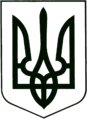 УКРАЇНА
МОГИЛІВ-ПОДІЛЬСЬКА МІСЬКА РАДА
ВІННИЦЬКОЇ ОБЛАСТІВИКОНАВЧИЙ КОМІТЕТ                                                           РІШЕННЯ №23Від 25 січня 2024 року                                              м. Могилів-ПодільськийПро поділ об’єкта нерухомого майна та присвоєння адрес          Керуючись ст.ст. 29, 60 Закону України «Про місцеве самоврядування в Україні», Законом України «Про регулювання містобудівної діяльності»,   Порядком присвоєння адрес об’єктам будівництва, об’єктам нерухомого майна, затвердженим постановою Кабінету Міністрів України від 07.07.2021 №690, на виконання рішення 35 сесії Могилів-Подільської міської ради 8 скликання від 31.08.2023 №814 «Про затвердження переліку об’єктів малої приватизації комунальної власності Могилів-Подільської міської територіальної громади, що підлягають приватизації шляхом продажу на аукціонах», враховуючи відомості з Державного земельного кадастру щодо реєстрації земельних ділянок з окремими кадастровими номерами ________________ та _______________ під будівлями по _______________, - виконавчий комітет міської ради ВИРІШИВ:    1. Провести поділ об’єкта нерухомого майна комунальної власності Могилів-Подільської міської територіальної громади за адресою: _________ (далі - об’єкт) на два окремих самостійних об’єкти та присвоїти їм адреси відповідно до чинного законодавства України.          2. Управлінню житлово-комунального господарства Могилів-Подільської міської ради як балансоутримувачу об’єкта вжити заходів щодо виготовлення технічної документації на нерухоме майно для здійснення поділу об’єкта, присвоєння адрес та державної реєстрації прав власності на новостворені об’єкти нерухомого майна.     3. Контроль за виконанням цього рішення покласти на першого заступника міського голови Безмещука П.О.      Міський голова			                              Геннадій ГЛУХМАНЮК